	Genève, le 11 juin 2012Madame, Monsieur,1	Dans le cadre des manifestations multidisciplinaires Kaléidoscope, initiative de l'UIT-T visant à accroître la coopération avec les milieux universitaires et les instituts de recherche, j'ai l'honneur de vous informer de la tenue d'une cinquième manifestation sous la forme d'une série de conférences validées par des spécialistes, dont l'objectif est d'améliorer le dialogue entre les milieux universitaires et les experts exerçant des activités en matière de normalisation des technologies de l'information et de la communication (TIC). La manifestation multidisciplinaire 2013 "Bâtir des communautés durables" aura lieu à l'Université de Kyoto (Japon), du 22 au 24 avril 2013, à l'aimable invitation de l'Administration japonaise.2	Les technologies du futur devraient être conçues pour améliorer notre qualité de vie. La manifestation Kaléidoscope 2013 mettra en avant les aspects multidisciplinaires des TIC du futur, y compris en ce qui concerne la demande future de services et d'applications, ainsi que les aspects socio-économiques, culturels, éthiques et juridiques des communautés du futur, et les politiques de développement durable qui s'y rapportent.3	Il est demandé aux universitaires dans le cadre de cette manifestation, de présenter des communications originales sur des conceptions inédites et novatrices de la recherche-développement en vue de l'édification de communautés ayant un mode de vie intelligent, éthique et durable. On trouvera dans l'Annexe 1 le texte intégral de l'appel à contributions, qui devront être soumises avant le 10 septembre 2012.4	La participation à la manifestation est ouverte aux Etats Membres, aux Membres de Secteur et aux Associés de l'UIT ainsi qu'aux établissements universitaires et à toute personne issue d'un Etat Membre de l'UIT qui souhaite contribuer aux travaux. Il peut s'agir de personnes qui sont aussi membres d'organisations internationales, régionales ou nationales. La participation à la manifestation est gratuite et aucune bourse ne sera accordée.5	Cette conférence de la série Kaléidoscope sera suivie d'un atelier sur l'UIT et les établissements universitaires, qui se tiendra le 25 avril 2013. Des informations complémentaires seront bientôt affichées sur la page web de la conférence.6	Parallèlement aux séances d'exposés et de présentations qui constitueront le programme de la manifestation 2013, une exposition sera organisée à l'Université, pour faciliter les échanges de vues et de projets dans les milieux universitaires japonais, entre les représentants du secteur privé - spécialistes de la normalisation des TIC - et les universitaires.7	Nous encourageons tous les membres de l'UIT à faire connaître ces manifestations aux membres de la communauté universitaire de leurs pays respectifs.8	Des informations détaillées sur l'inscription et les dispositions pratiques seront affichées sur la page web de la manifestation: http://www.itu-kaleidoscope.org/2013 à l'approche de la conférence. Veuillez noter que l'inscription préalable des participants à l'atelier s'effectuera exclusivement en ligne. 9	Nous vous rappelons que, pour les ressortissants de certains pays, l'entrée et le séjour au Japon, sont soumis à l'obtention d'un visa. Ce visa doit être demandé et obtenu auprès de la représentation du Japon dans votre pays (ambassade ou consulat) ou, à défaut, dans le pays le plus proche de votre pays de départ. Les participants qui ont besoin de recevoir une assistance du pays hôte pour obtenir un visa d'entrée sont priés de consulter la page web de la manifestation à l'adresse suivante: www.itu-kaleidoscope.org/2013. Des renseignements y seront publiés dès qu'ils seront disponibles.Veuillez agréer, Madame, Monsieur, l'assurance de ma considération distinguée.Malcolm Johnson
Directeur du Bureau de la
normalisation des télécommunicationsAnnexe: 1	ANNEX 1
	(to TSB Circular 276) Building Sustainable CommunitiesThe 5th ITU Kaleidoscope academic conference22–24 April 2013Kyoto, JapanCall for PapersKaleidoscope 2013 Building Sustainable Communities − is the fifth in a series of peer-reviewed academic conferences organized by ITU that brings together a wide range of views from universities, industry and research institutions of different fields. The aim of Kaleidoscope conferences is to identify emerging developments in Information and Communication Technologies (ICTs) at an early stage to generate successful products and services through the development of international and open standards.Future technologies should be designed to enhance the quality of human life. Kaleidoscope 2013 will, therefore, highlight multidisciplinary aspects of future ICTs including future services and applications demand as well as socio-economic, cultural, ethical, legal, and sustainable development policy aspects of communities of the future. ICTs can be used as a catalyst for transforming life to meet the challenges of the new millennium, including global economic and financial crises, high unemployment rates, accessibility issues, global diseases, food availability and distribution, climate change, environmental disasters, energy consumption, transport systems, safety, security, and welfare.Sustainable communities will combine human-oriented technologies and human values.Besides technical issues, building sustainable communities also raises ethical concerns such as responsibility for future generations and for the environment, as well as for data and information privacy. Therefore, an improved understanding of technology, its suitable application, and a high consideration of its potential consequences are necessary.To address these issues, and for a co-evolution of technology and sustainable communities, standards are indispensable. Developing these standards will require concerted global efforts by inter-sectoral stakeholders. This conference will help to further such collaborations. Building Sustainable Communities − is calling for original academic papers offering innovative and bold approaches in research and development to build smart, ethical, and sustainable communities. AudienceKaleidoscope 2013 is targeted at all specialists with a role in the field, including researchers, academics, students, engineers, policy-makers and regulators, innovators and futurists from all over the world.Date and venue22–24 April 2013, Kyoto, JapanSubmission of papersProspective authors, from countries that are members of ITU, are invited to submit complete, original papers with a maximum length of 4,500 words within eight pages including summary and references, using the template available on the event website. All papers will be reviewed through a double-blind, peer-review process and handled electronically; see http://itu-kaleidoscope.org/2013 for the online submission (EDAS). Paper proposals will be evaluated according to content, originality, clarity, relevance to the conference’s theme and in particular significance to future standards. DeadlinesSubmission of full paper proposals: Mon 10 Sept 2012Notification of paper acceptance: Mon 12 Nov 2012Submission of camera-ready accepted papers: Mon 3 Dec 2012Publication and presentationAccepted papers will be presented during the event and published in the proceedings and in IEEE Xplore. The best papers will be evaluated for potential publication in IEEE Communications Magazine. In addition, selected papers will be considered for publication in the International Journal of Technology Marketing or the International Journal of IT Standards & Standardization Research.AwardsAwards of USD 5k, 3k and 2k will be granted to selected best papers, as judged by the Steering and Technical Programme Committees. In addition, young authors presenting accepted papers will receive a Young Author Recognition certificate.Steering CommitteeChristoph Dosch (ITU-R Study Group 6 Chairman; IRT GmbH, DE) Roch Glitho (Concordia University, CA) Kai Jakobs (RWTH Aachen University, DE) Mostafa Hashem Sherif (AT&T, US) Alfredo Terzoli (Rhodes University, ZA)Host CommitteeChairman: Tatsuro Takahashi (Kyoto University, JP)Tohru Asami (University of Tokyo, JP) Yoshikazu Ikeda (Otani University, JP)Yasuyuki Koga (NICT, JP)Yoichi Maeda (TTC, JP) Mitsuji Matsumoto (Waseda University, JP) Tetsutaro Uehara (Ministry of Internal Affairs and Communication, JP)Technical Programme CommitteeChairman: Kai Jakobs (RWTH Aachen University, DE)The Technical Programme Committee is composed of over 100 subject matter experts worldwide. Full details are available at http://www.itu.int/ITU-T/uni/kaleidoscope/2013/progcom.html.KeywordsInformation and communication technologies (ICTs), human-oriented technologies, technological innovation, standardization, ambient intelligence, ubiquitous networks, internet of things, M2M,
e-applications, information society, ethics, sustainability, environment.For additional informationAdditional information is available on the conference website: http://itu-kaleidoscope.org/2013.Inquiries should be addressed to kaleidoscope@itu.int.Suggested (non-exclusive) list of topicsTrack 1: Technology and architecture evolution• Long distance and ultra-high-speed transmission network systems (terabit, exabit)• Disaster relief systems, network resilience and recovery• Wireless sensor networks• Optical wireless communication • Human-centric, cognitive and context-aware systems• Machine-to-machine communication and Internet of Things• Body-area networks• Near-field communications• Environmental and biometric actuators and sensors• Security and privacy-enhancing technologies• Pervasive and trusted network and service infrastructure• Mobility and nomadicity• Adaptive antenna techniquesTrack 2: ICT applications and services for sustainable communities• e-government and e-democracy• e-learning and e-science• e-agriculture• e-health and telemedicine• Ageing and ambient assistive living• Smart cities: utilities, transport, buildings and homes• Innovative applications and content delivery (IPTV, games, etc.)• Mobile payment and money transfer• Augmented reality and technology intelligence• Location-based services• Service layer requirements• XaaS (Anything as a Service)• QoS for differentiated source• Location servicesTrack 3: Social, economic and policy aspects of ICT in sustainable communities • Digital rights and identity management• Societal impact• Legislative and regulatory frameworks• Security, confidentiality and privacy• Accessibility and usability• Business models (including accounting, billing and charging)• Standardization models• Network neutrality• Inclusiveness, affordability and equal access• Internationalization and localization• Environmental sustainability• Ethical issues• Regulation (for QoS, network sharing, etc.)• Standardization and innovation management• Stakeholder perceptions in standards• Standards in healthcare services______________Bureau de la normalisation
des télécommunications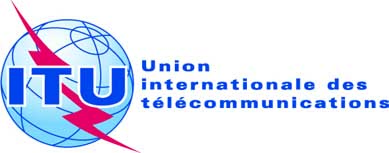 Réf.:
Tél.:
Fax:Circulaire TSB 276
TSB Kaléidoscope/AM+41 22 730 5882
+41 22 730 5853Aux administrations des Etats Membres de l'Union;Aux Membres du Secteur UIT-T;Aux Associés de l'UIT-T;Aux établissements universitaires participant aux travaux de l'UIT-TE-mail:kaleidoscope@itu.int Copie:-	Aux Président et Vice-Présidents des 
Commissions d'études de l'UIT-T;-	Au Directeur du Bureau de développement des télécommunications;-	Au Directeur du Bureau des radiocommunicationsObjet:Manifestation multidisciplinaire Kaléidoscope 2013 "Bâtir des communautés durables" Kyoto (Japon), 22-24 avril 2013
Atelier sur l'UIT et les établissements universitaires 
Kyoto (Japon), 25 avril 2013